12.05 6-Б класс русский языкТема. Повторение. Морфемика.1.Посмотрите видео https://youtu.be/R_5Juz41dkg2.Повторите теорию.Состав словаоснова — это часть слова, которая выражает его лексическое значение.корень слова — общая часть родственных словаффикс — общее название всех значимых частей слова, за исключением корня.приставки, или префиксы, — части слова, стоящие перед корнемсуффиксы — части слова, стоящие между корнем и окончаниемпостфикс (в применении к аффиксу -ся, -сь)окончание, или флексия, — это изменяемая часть слова, которая является средством выражения синтаксических свойств слова в предложении. Относится к аффиксам.Каждая значимая часть слова — приставка, корень, суффикс, окончание — называется морфемой.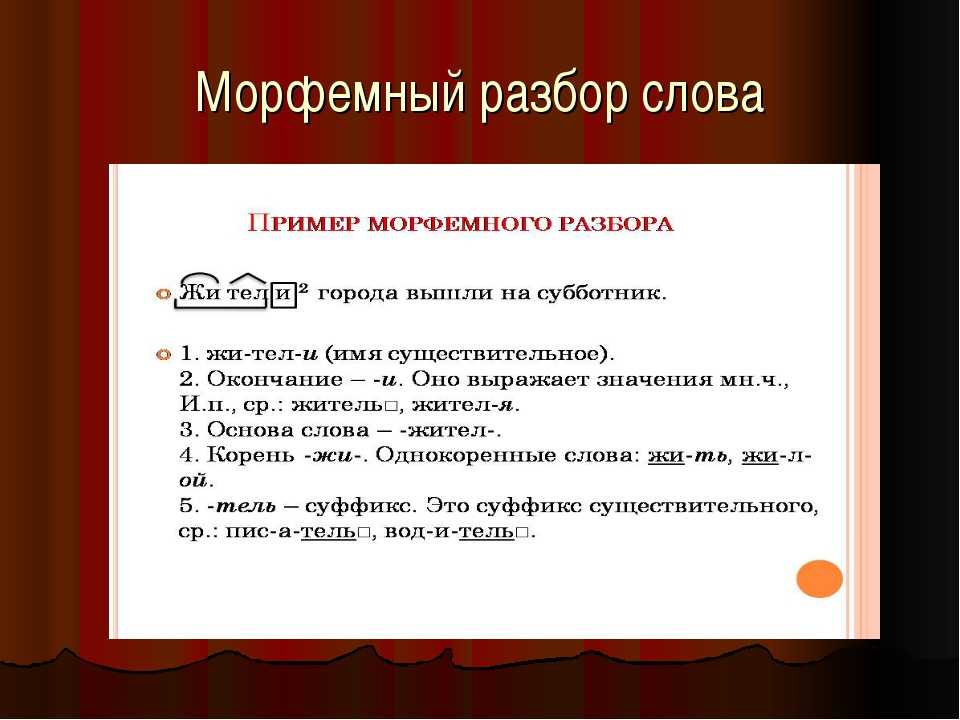 3. Выполнить задания Вставьте пропущенные буквы, обозначьте морфему, в которой пропущена буква.Заг..рать на солнце, пр..забавный анекдот, пр..во..зальный буфет, пр..мчался первым, пр..одолеть страх, пр..щурить глаза, студенческое общ..житие, обм..кнуть блин в масло, к..снуться пола.Сделать морфемный разбор словПривокзальныйпримчаться переходтенистыйзасмеятьсяпробег